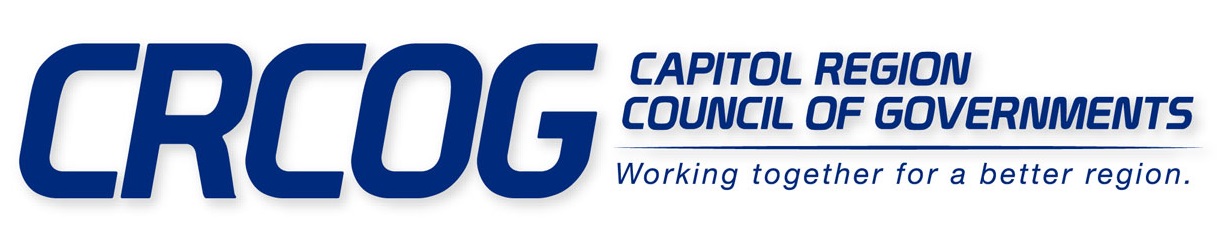 CAPITOL REGION NATURAL HAZARD MITIGATION PLAN UPDATEWORKSHOP TO DISCUSS MITIGATION GOALS AND ACTIONSMarch 27, 2018Manchester RCCAGENDA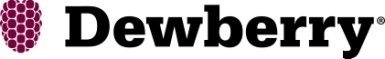 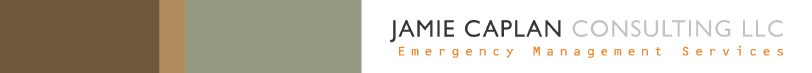 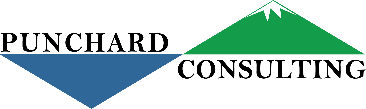 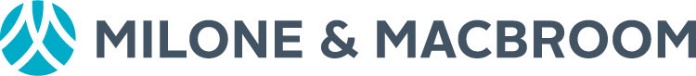 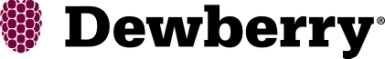 TimeTopicFacilitator9:30 AMBackground/UpdateConsultant Team9:35 AMUpdates on vulnerabilities, risks, and loss estimatesConsultant Team9:45 AMReview of prior mitigation goals and objectivesPresentationConsultant Team10:00 AMReview of prior mitigation actionsPresentation and Interactive SessionConsultant Team10:30 AMInput from Connecticut State Historic Preservation Office (SHPO) about mitigation for historic resources CT SHPO and Consultant Team10:45 AMBreak--10:50 AMIncorporating climate change and adaptation into mitigation strategies CIRCA and Consultant Team11:00 AMDevelopment of new goals and objectivesPresentation and DiscussionConsultant Team11:30 AMDevelopment of new mitigation actions Presentation and DiscussionConsultant Team11:55 AMNext StepsConsultant Team12:00 noonAdjourn--